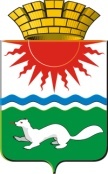 АДМИНИСТРАЦИЯ СОСЬВИНСКОГО ГОРОДСКОГО ОКРУГАПОСТАНОВЛЕНИЕот  06.06.2017  № 412р.п. СосьваОб организации пожарно-профилактической работы в жилом секторе и на объектах с массовым пребыванием людей на территории Сосьвинского городского округаВ соответствии с Федеральным законом от 06.10.2003 № 131-ФЗ «Об общих принципах организации местного самоуправления в Российской Федерации», Федеральным законом от 21.12.1994 № 69-ФЗ «О пожарной безопасности», Постановлением Правительства Российской Федерации от 25.04.2012 № 390 «О противопожарном режиме», в целях повышения эффективности профилактической работы, усиления контроля за противопожарным состоянием жилых домов (независимо от формы собственности), снижения пожаров в жилом секторе и недопущения гибели людейна территории Сосьвинского городского округа, руководствуясь статьями 30, 45 Устава Сосьвинского городского округа, администрация Сосьвинского городского округаПОСТАНОВЛЯЕТ:1. Рекомендовать:1.1. Руководителям предприятий и организаций не зависимо от форм собственности усилить  работу по предупреждению пожаров в жилом секторе и на объектах с массовым пребыванием людей на территории Сосьвинского городского округа.1.2. Обеспечить выполнение первичных мер пожарной безопасности в подведомственных организациях.2. Директору МКУ «Управление гражданской защиты и хозяйственного обслуживания Сосьвинского городского округа» (Э.С. Неглядюк):2.1. В соответствии со ст. 19 Федерального закона «О пожарной безопасности» организовать и осуществлять общественный контроль за обеспечением пожарной безопасности на территорииСосьвинского городского округа.2.2. Принимать решения, в соответствии с требованием пункта 17 «Правил противопожарного режима в Российской Федерации»  о  временной  приостановке разведения  костров, проведения пожароопасных работ на определенных участках, топки печей и котельных установок на территории Сосьвинского городского округа, в летний период в условиях сухой, жаркой и ветреной погоды или при получении штормового предупреждения.2.3. Информировать население о принятых решениях по обеспечению пожарной безопасности и содействовать распространению пожарно-технических знаний (ст. 26 Федерального закона «О пожарной безопасности»).3. Начальнику Территориального управления администрации Сосьвинского городского округа (Ю.А. Щербенюк) - в ходе профилактической работы и при проведении общественного контроля проводить разъяснительную работу с населением Сосьвинского городского округа по соблюдению требований пожарной безопасности.4. Жителям Сосьвинского городского округа, предоставлять в порядке, установленном законодательством Российской Федерации, возможность государственным инспекторам ОНД по Серовскому ГО, Сосьвинскому ГО, Гаринскому ГО УНД и ПР ГУ МЧС России по Свердловской области совместно с ГКПТУ СО «ОПС СО № 6»  производить обследования и проверки, принадлежащих им производственных, хозяйственных, жилых и иных помещений и строений в целях контроля за соблюдением требований пожарной безопасности.5. Опубликовать настоящее постановление в газете «Серовский рабочий» и разместить на сайте Сосьвинского городского округа. 6. Контроль исполнения настоящего постановления оставляю за собой.Глава администрации Сосьвинского городского округа                                                         Г.Н. Макаров